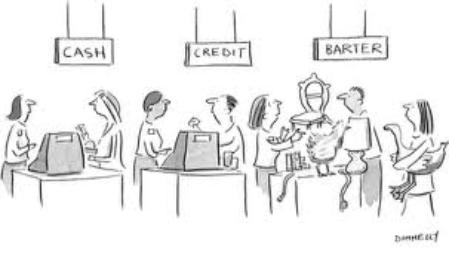 Standard(s)SS.2.E.1.3 Recognize that the United States trades with other nations to exchange goods and services.Before readingProject the photograph found at the end of the lesson plan. What do I See?  Ask students what they see in the photograph.  Model pointing out a few specific items in the photograph.What do I Think:  Ask students what ideas they have about this photograph.  What are these people doing?What do I Wonder:  Ask students if they have questions about what is happening in the photo.  Where are the people?  Why are they there?Explain that people buy things they need or want.  Ask partners to discuss how the people in the picture are buying something.  How is the barter line different from using cash or credit cards.During readingSlide 1:  Read the title slide.  Ask students what they think this book is going to be about.Slide 2:  Show the You Tube video Barter and Trade for kids https://www.youtube.com/watch?v=wHY5cdExNa8 Stop periodically to review the terms trade (exchanging goods and services with money), barter (exchanging goods and services without money), goods, services, wants, needs.Why did people begin to barter?What problems occurred when bartering?How did early civilizations solve the problems with barter?How is trade different from barter?  How is it the same?What are current situations when we might trade or barter?Slide 3:  Read the text.  Explain that the United States produces many goods and services.  Some we use in our country; some we sell, or export, to other countries.Slide 4:  Partner talk:  What are some of the goods and services that the United States produces for its citizens and citizens from other countries?Slide 5: Read the text.  Explain that the United States does not produce all of the goods and services that its citizens want and need.  We buy, or import, goods and services from other countries that we do not produce here.Slide 6:  Partner talk:  What are some of the goods and services that the United States imports for its citizens from other countries?Slide 7:  Read the text.  Explain that other countries import goods from the United States.  We export goods to other countries.  What is the difference between importing and exporting goods? Why is trade with other countries important?After readingReview the terms goods, services, buyers, sellers, and producers.  Extension – Examine different items in the classroom.  Which were made in the United States?  Which were imported from other countries?Read and discuss What is Trade (ReadWorks text in folder).Provide a copy of the text for each student.  Practice reading together and with partners.Find out more about trade with other countries:https://www.thebalance.com/u-s-imports-and-exports-components-and-statistics-3306270 http://atlas.media.mit.edu/en/profile/country/usa/ ResourcesReadWorks.orgArticle A Day on trade and moneyhttps://www.readworks.org/article/Buying-Selling-and-Trading/002ac174-62fc-4eba-9310-af5335bb49aa#!articleTab:content/ Other resources for instruction of this benchmark can be found at Sunny Money: K-8 Economic Resources From the Stavros Center http://sunnymoney.weebly.com/k.html 